Nine Ways to Praise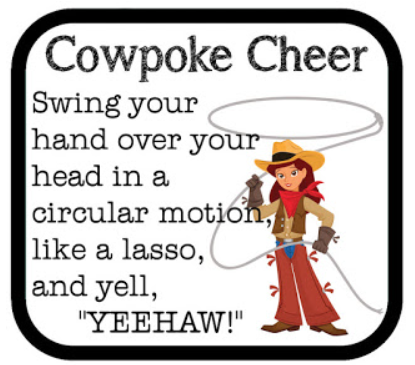 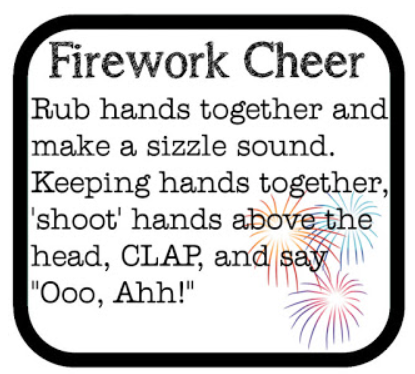 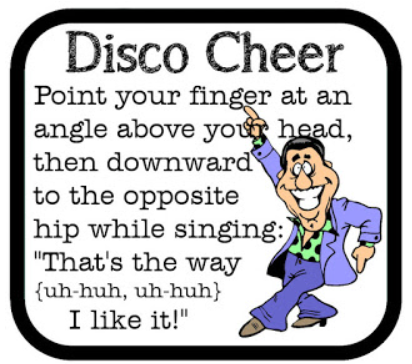 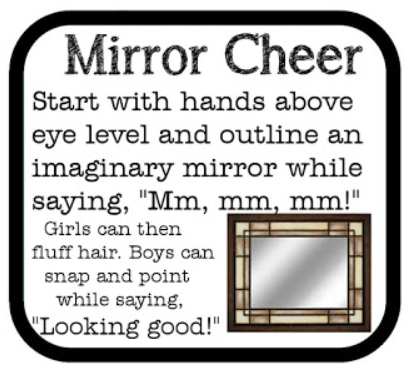 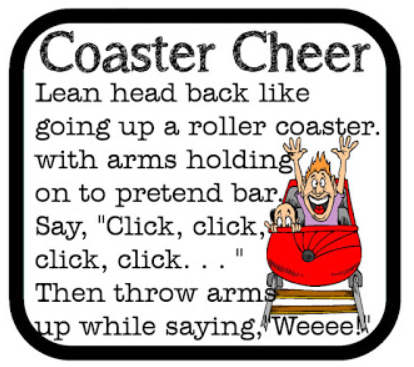 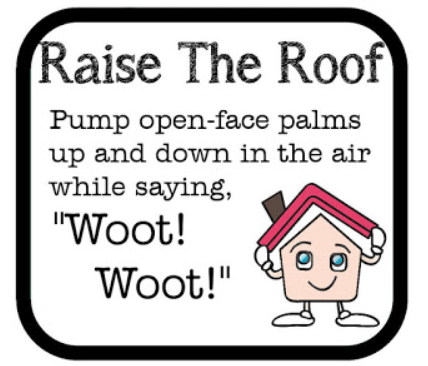 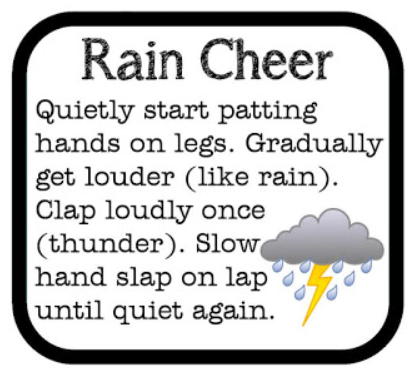 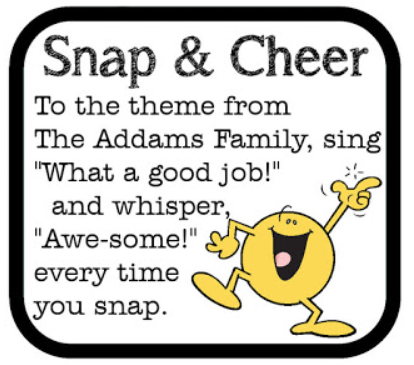 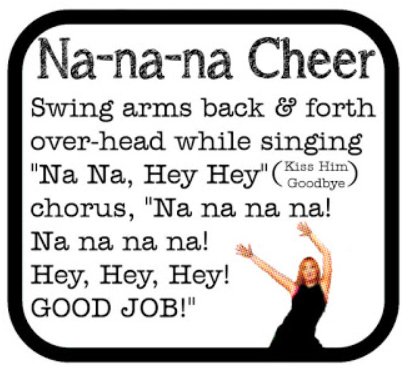 Souce:  www.sweetsugarblossoms.blogspot.com